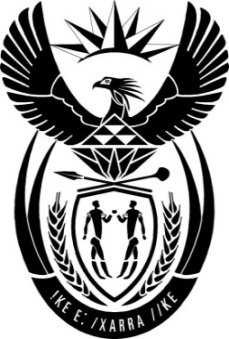 THE PRESIDENCY:REPUBLIC OF SOUTH AFRICAPrivate Bag X1000, Pretoria, 0001, Tel: 012 300 5200 / Private Bag X 1000, Cape Town, 8000, Tel: 021 464 2100NATIONAL ASSEMBLYQUESTION FOR WRITTEN REPLY QUESTION NO.: 2127 														Ms D Kohler (DA) to ask the Minister in The Presidency:    Whether he has obtained a top secret security clearance yet; if not, (a) why not and (b) by what date is it envisaged that he will obtain a top secret security clearance; if so, on what date was the top security clearance obtained?											NW2535E	REPLY: No. Chapter 5 of the Minimum Information Security Standards (MISS), specially section 1.5 stipulate that political appointees are not required to be vetted unless requested to do so by the President.Falls away.